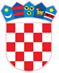 REPUBLIKA HRVATSKAVUKOVARSKO-SRIJEMSKA ŽUPANIJA OSNOVNA ŠKOLA  «FRANJO HANAMAN»	       D R E N O V C IKLASA: 112-01/23-01/3URBROJ: 2196-68-24-1Drenovci, 8. travnja 2024.godineNa temelju članka 107. Zakona o odgoju i obrazovanju u osnovnoj i srednjoj školi (“NN” br.: 87/08., 86/09., 92/10., 105/10., 90/11., 5/12., 16/12., 86/12., 126/12., 94/13., 152/14., 07/17., 68/18., 98/19., 64/20. i 151/22.), članka 6. Pravilnika o postupku i načinu zapošljavanja u Osnovnoj školi “Franjo Hanaman” Drenovci, te članka 7. i članka 18. Pravilnika o radu Osnovne škole “Franjo Hanaman” Drenovci, ravnateljica Osnovne škole “Franjo Hanaman” Drenovci objavljuje:N  A  T  J  E  Č  A  Jza zasnivanje radnog odnosaZA RADNO MJESTO – stručni/a suradnika/ca na tehničkom održavanju  – 1 izvršitelj određeno, puno radno vrijeme.UVJETI: Osim općih uvjeta za zasnivanje radnog odnosa sukladno općim propisima o radu, kandidat treba zadovoljiti i posebne uvjete sukladno Zakonu o odgoju i obrazovanju u osnovnoj i srednjoj školi i drugim propisima.-	uvjet za stručnog suradnika na tehničkom održavanju je završena srednja škola tehničke struke te zdravstvena sposobnost za obavljanje poslova s posebnim uvjetima rada. Uvjerenje o posebnoj zdravstvenoj sposobnosti pribavlja se prije sklapanja ugovora o radu u skladu s posebnim propisima te dokazuje uvjerenjima ovlaštenih zdravstvenih ustanova. Liječnički pregled se obavlja prije sklapanja ugovora o radu a troškove liječničkog pregleda snosi Škola.  Stručni suradnik obavlja i poslove loženja centralnog grijanja te mora imati i položen ispit za rukovatelja centralnog grijanja prema Pravilniku o poslovima upravljanja i rukovanja energetskim postrojenjima i uređajima. Radni odnos ne može zasnovati osoba za koju postoje zapreke iz čl. 106. Zakona o odgoju i obrazovanju u osnovnoj i srednjoj školi.Na natječaj se mogu prijaviti osobe oba spola (Zakon o ravnopravnosti spolova “Narodne novine“ br.: 82/08, 69/17).U prijavi na natječaj kandidati/kinje moraju navesti e-mail adresu na koju će im biti dostavljena obavijest o datumu i vremenu procjene odnosno testiranja i vrednovanja. O datumu i mjestu procjene odnosno testiranja i vrednovanja  kandidati će biti obaviješteni i putem web stranice škole.Uz prijavu na natječaj kandidati/kinje su dužni priložiti:životopis,diploma odnosno dokaz o stečenoj stručnoj spremi,dokaz o položenom ispitu za rukovatelja centralnog grijanja,dokaz o državljanstvu (domovnica),presliku osobne iskaznice,uvjerenje da nije pod istragom i da se protiv kandidata ne vodi kazneni postupak glede zapreke za  zasnivanje radnog odnosa iz čl. 106. Zakona o odgoju i obrazovanju u osnovnoj i srednjoj školi (ne starije od dana raspisivanja natječaja),elektronički zapis ili potvrdu o podacima evidentiranim u matičnoj evidenciji Hrvatskog  zavoda za mirovinsko osiguranje (ne starije od dana raspisivanja natječaja).Prilozi odnosno isprave se prilažu u neovjerenoj preslici i ne vraćaju se kandidatu/kinji nakon završetka natječajnog postupka.
Kandidat/kinja koji/a ostvaruje pravo prednosti pri zapošljavanju na temelju čl. 102. Zakonu o hrvatskim braniteljima iz Domovinskog rata i članovima njihovih obitelji (“Narodne novine“ br.: 121/17, 98/19, 84/21), čl. 48. Zakona o civilnim stradalnicima iz Domovinskog rata (“Narodne novine“ br.: 84/21), čl. 48.f  Zakona o zaštiti vojnih i civilnih invalida rata (“Narodne novine“ br.: 33/92, 57/92, 77/92, 27/93, 58/93, 02/94, 76/94, 108/95, 108/96, 82/01, 103/03, 148/13, 98/19) ili čl. 9. Zakona o profesionalnoj rehabilitaciji i zapošljavanju osoba sa invaliditetom (“Narodne novine“ br.: 157/13, 152/14, 39/18, 32/20) dužan/na je u prijavi na natječaj pozvati se na to pravo i uz prijavu na natječaj pored navedenih priloga odnosno isprava priložiti svu propisanu dokumentaciju prema posebnom zakonu te ima prednost u odnosu na ostale kandidate/kinje samo pod jednakim uvjetima.Kandidat/kinja koji/a se poziva na pravo prednosti pri zapošljavanju na temelju čl. 102. Zakonu o hrvatskim braniteljima iz Domovinskog rata i članovima njihovih obitelji (“Narodne novine“ br.: 121/17, 98/19, 84/21) dužan/na je uz prijavu na natječaj pored navedenih priloga odnosno isprava priložiti i sve potrebne dokaze iz čl. 103. st. 1. Zakonu o hrvatskim braniteljima iz Domovinskog rata i članovima njihovih obitelji (“Narodne novine“ br.:  121/17, 98/19, 84/21) koji su dostupni na poveznici Ministarstva hrvatskih branitelja:https://branitelji.gov.hr/UserDocsImages//dokumenti/Nikola//popis%20dokaza%20za%20ostvarivanje%20prava%20prednosti%20pri%20zapo%C5%A1ljavanju-%20ZOHBDR%202021.pdfKandidat/kinja koji/a se poziva na pravo prednosti pri zapošljavanju na temelju čl. 48. Zakona o civilnim stradalnicima iz Domovinskog rata (“Narodne novine“ br.: 84/21) dužan/na je uz prijavu na natječaj pored navedenih priloga odnosno isprava priložiti i sve potrebne dokaze iz čl. 49. st. 1. Zakona o civilnim stradalnicima iz Domovinskog rata (“Narodne novine“ br.: 84/21) koji su dostupni na poveznici Ministarstva hrvatskih branitelja:https://branitelji.gov.hr/UserDocsImages/dokumenti/Nikola/popis%20dokaza%20za%20ostvarivanje%20prava%20prednosti%20pri%20zapo%C5%A1ljavanju-%20Zakon%20o%20civilnim%20stradalnicima%20iz%20DR.pdfKandidat koji ostvaruje prednost pri zapošljavanju u skladu s člankom 9 Zakona o profesionalnoj rehabilitaciji i zapošljavanju osoba s invaliditetom (“Narodne novine“ br.: 157/13, 152/14, 39/18, 32/20), dužan je u prijavi na natječaj pozvati se na to pravo i priložiti sve dokaze o ispunjavanju traženih uvjeta, kao i dokaz o utvrđenom statusu osobe s invaliditetom, odnosno javnu ispravu o invaliditetu na temelju koje se osoba može upisati u očevidnik osoba s invaliditetom.Kandidati koji su pravodobno dostavili potpunu prijavu sa svim prilozima odnosno ispravama i ispunjavaju uvjete natječaja dužni su pristupiti procjeni odnosno testiranju i vrednovanju prema odredbama Pravilnika o postupku zapošljavanja  te procjeni vrednovanja kandidata za zapošljavanje koji se nalazi na stranici OŠ “Franjo Hanaman“ Drenovci, a dostupan je na web stranici škole.Svi kandidati dužni su sa sobom imati odgovarajuću identifikacijsku ispravu (važeću osobnu iskaznicu, putovnicu ili vozačku dozvolu). Za kandidata koji ne pristupi na  procjeni odnosno testiranju i vrednovanju, smatrat će se da je povukao prijavu na natječaj, te se u daljnjem postupku više neće smatrati kandidatom prijavljenim na natječaj.  Kandidati sami snose troškove dolaska na testiranje. Područja iz kojih se obavlja procjena odnosno vrednovanje su: pomoćno-tehnički radnici u pravilu se vrednuju usmeno, razgovorom ili određivanjem obavljanja određenog posla iz djelokruga rada.Prijavom na natječaj kandidati/kinje daju privolu za obradu osobnih podataka koji su navedeni u svim dostavljenim prilozima odnosno ispravama za potrebe provedbe natječajnog postupka.Rok za podnošenje prijava je osam dana od dana objave natječaja na mrežnim stranicama i oglasnoj ploči Hrvatskog zavoda za zapošljavanje i mrežnim stranicama i oglasnoj ploči Škole.Natječaj je otvoren od 8. travnja 2024. godine i traje do 16. travnja 2024. godine.Prijave na natječaj dostaviti neposredno ili poštom na adresu Škole:Osnovna škola “Franjo Hanaman“, Istrev 2, 32257 Drenovci s naznakom „za natječaj“.Nepravodobne i nepotpune prijave neće se razmatrati.Kandidati/kinje će biti obaviješteni najkasnije u roku 15 dana od potpisivanja ugovora o radu s odabranim kandidatom/kinjom putem mrežnih stranica Škole. U slučaju da se na natječaj prijave kandidati/kinje koji se pozivaju na pravo prednosti pri zapošljavanju prema posebnim propisima, isti će biti obaviješteni temeljem odredaba Pravilnika o postupku zapošljavanja te procjeni i vrednovanju kandidata za zapošljavanje.                                                                                                                                                                                                                                                         Ravnateljica:			                                                                                                            Marijana Raguž